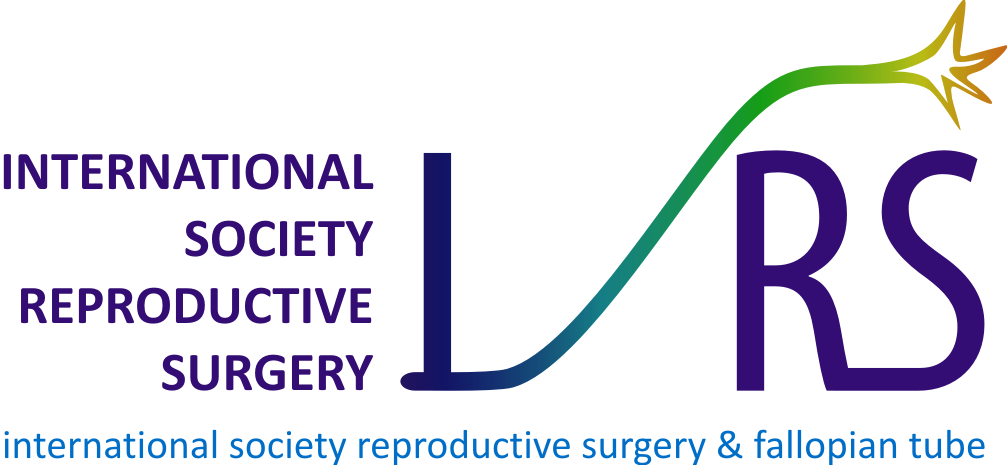 Registration for Reproductive Surgery meeting  ISRSFT are jointly organising a Conception to Labour meeting on the 16th to 18th of November, 2018 at Palm Beach Hotel, Larnaca, Cyprus. If you are interested in receiving further information please complete the details and reply by email. For update details you can visit our website www.isrsft.orgThe course organisers are the following Cyprus Society of Obstetrics and Gynaecology (CySOG) International Society Reproductive Surgery (ISRSFT) Mediterranean Society of Reproductive Medicine (MSRM)PLEASE PRINT	LAST NAME: __________________________________________________________________________________FIRST NAME: _________________________________________________________________________________DESIGNATION/ POSITION:EMAIL:  ______________________________________________________________________PLACE OF WORK:	________________________________________________________ …………………………………………………………………………PLEASE COMPLETE THIS FORM AND RETURN  TO:	JO VILLALARD via email - jvillalard@conceptfertility.comConcept Fertility clinic14 Point Pleasant, Wandsworth Park, London, UKSW18 1GGTel :  00 44 2033883000www.isrsft.org